УТВЕРЖДАЮ:Глава муниципального района 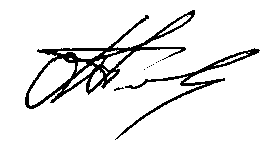                                                                                              ___________________ А.Н.Потехин КАЛЕНДАРНЫЙ ПЛАН основных мероприятий, организуемых и проводимых органами местного самоуправления Галичского муниципального района в декабре  2020 года Дата и время проведенияМесто проведенияНаименование мероприятияОтветственный2. Мероприятия1-5 декабряФилиалы МКУК «Дом народного творчества»МКУК МБ                        им. М. Горького,сельские библиотекиЦикл мероприятий ко Дню инвалида«Мир добра»«Иди дорогою добра»заведующий отделом по делам культуры, молодёжи и спорта администрации муниципального района2-4 декабряФилиалы МКУК «Дом народного творчества» МКУК МБ      им. М. Горького,сельские библиотеки, образовательные учреждения муниципального районаЦикл мероприятий, посвящённых Дню Неизвестного солдата «Солдату посвящается…»Неизвестные герои нашей Родины»заведующий отделом по делам культуры, молодёжи и спорта администрации муниципального рай заведующий отделом образования администрации муниципального района3 декабря11.00МКУК «Дом народного творчества» Выставка изделий мастеров декоративно-прикладного творчества «Мы дарим вам сердца свои» ко Дню инвалидовзаведующий отделом по делам культуры, молодёжи и спорта администрации муниципального района3 декабряМКУК «Дом народного творчества»Участие во Всероссийской акции «Свеча Памяти»заведующий отделом по делам культуры, молодёжи и спорта администрации муниципального района5 декабряФилиалы МКУК «Дом народного творчества»Цикл мероприятий, посвящённых Дню добровольца (волонтера) «Важнее дела нет»заведующий отделом по делам культуры, молодёжи и спорта администрации муниципального района8-14 декабряФилиалы МКУК «Дом народного творчества» МКУК МБ                        им. М. Горького,сельские библиотекиЦикл мероприятий, посвящённых Дню героев Отечества«Гордимся славою героев» «Имя тебе — Победитель»заведующий отделом по делам культуры, молодёжи и спорта администрации муниципального района10 декакбряОтдел образования администрации муниципального районаМуниципальный конкурс «Лучший ученик начальной школы»заведующий отделом образования администрации муниципального района12 декабряФилиалы МКУК «Дом народного творчества», образовательные учреждения муниципального районаЦикл мероприятий, посвященных Дню Конституции Российской Федерации «Главныйзакон страны»заведующий отделом по делам культуры, молодёжи и спорта администрации муниципального заведующий отделом образования администрации муниципального района15.29декабряКабинет первого заместителя главы администрации муниципального районаЗаседание административной комиссиипервый заместитель главы администрации муниципального района  - председатель административной комиссии16-22 декабряФилиалы МКУК «Дом народного творчества»Цикл мероприятий, посвященных Году Памяти и славы«Дорогами войны»заведующий отделом по делам культуры, молодёжи и спорта администрации муниципального района23-24 декабряФилиалы МКУК «Дом народного творчества»Цикл мероприятий, посвященных Году народного творчества«Народные зимние игры- забавы»заведующий отелом по делам культуры, молодёжи и спорта администрации муниципального района25 - 30 декабряФилиалы МКУК «Дом народного творчества», образовательные учреждения муниципального районаЦикл праздничных развлекательных программ«Дед Мороз собирает друзей» заведующий отделом по делам культуры, молодёжи и спорта администрации муниципального районазаведующий отделом образования администрации муниципального района28декабряЗал заседаний администраций городского округа –  г. Галич  и Галичского муниципального районаСобрания депутатов муниципального района председатель Собрания депутатов муниципального районаДекабрьМКУК МБ                        им. М. Горького,сельские библиотекиАкция «Библиопродленка»заведующий отделом по делам культуры, молодёжи и спорта администрации муниципального районадекабрьОДНТУчастие в областном конкурсе на лучшее новогоднее оформление «Зимняя фантазия»заведующий отделом по делам культуры, молодёжи и спорта администрации муниципального районадекабрьОДНТУчастие в областном конкурсе интерактивно-игровых и развлекательных программ «Здравствуй Новый год»заведующий отделом по делам культуры, молодёжи и спорта администрации муниципального районадекабрьМКУК «Дом народного творчества»Цикл экскурсионных программ в экспозиционно – выставочном зале«По щучьему велению» заведующий отделом по делам культуры, молодёжи и спорта администрации муниципального районадекабрьМКУК «Дом народного творчества»Цикл экскурсионных программ в экспозиционно - выставочном зале «Жива старина» с интерактивной программой (с участием ФНХ «Галичаночка»)заведующий отделом по делам культуры, молодёжи и спорта администрации муниципального районадекабрьМКУК «Дом народного творчества»Цикл экскурсий в гончарную мастерскую «Мозаика»заведующий отделом по делам культуры, молодёжи и спорта администрации муниципального районадекабрьМКУК «Дом народного творчества»Цикл экскурсионных посещений в экспозиционный зал«В нашей избушке свои игрушки»заведующий отделом по делам культуры, молодёжи и спорта администрации муниципального районадекабрьМКУК «Дом народного творчества»Цикл экскурсионных посещений в экспозиционный зал«От руна овцы одевались и отцы»заведующий отделом по делам культуры, молодёжи и спорта администрации муниципального района